Консультация для родителей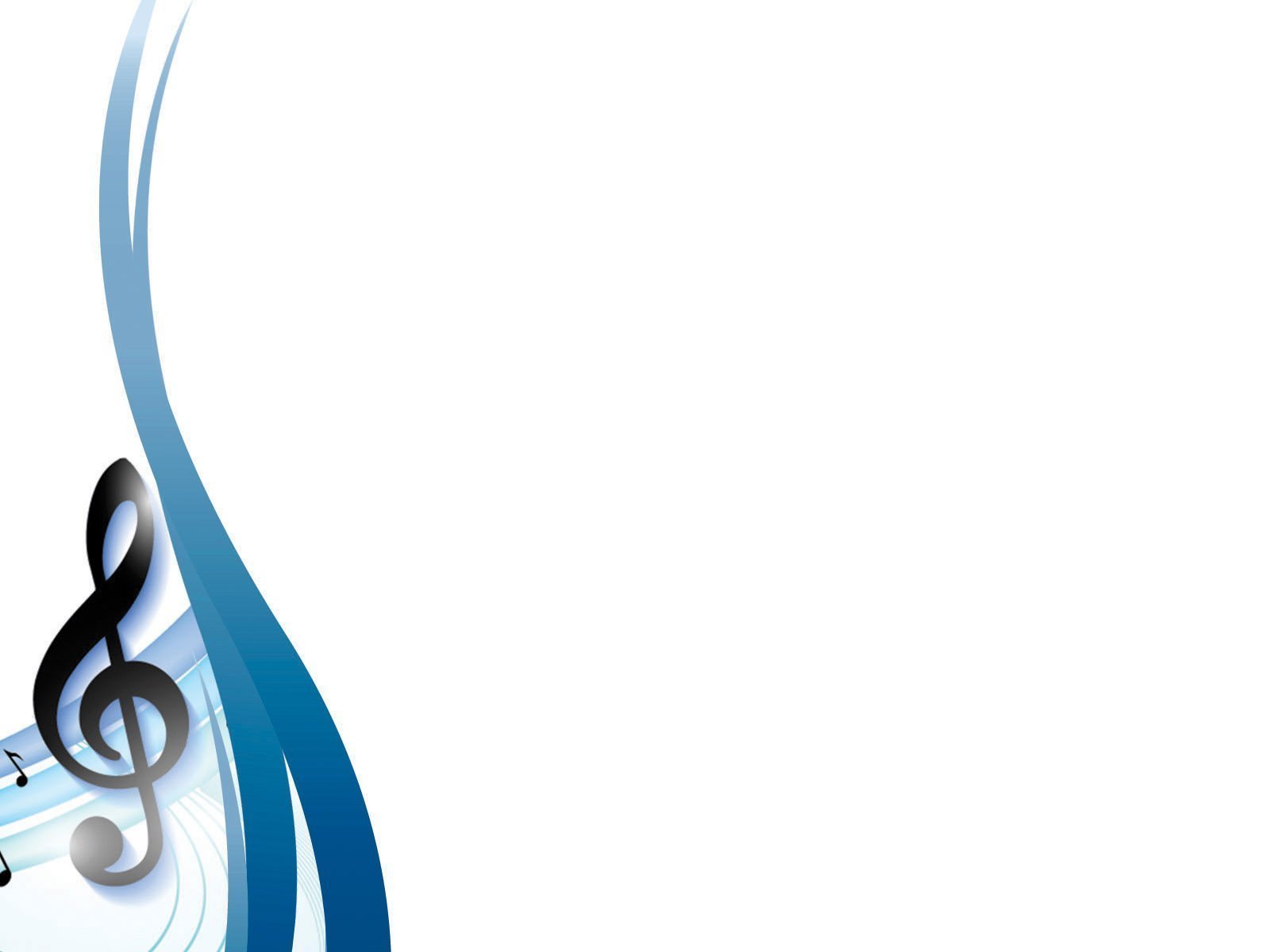 «Учим ребенка слушать музыку»Музыкальный руководитель Никонова В.И.Очень часто родители считают, что ребенка не стоит приобщать к музыке, если сам ребенок не проявляет к ней особого интереса. Это не совсем верно. Ребенку необходимо слушать музыку.Первый опыт такой деятельности малыш получает в семье, слушая музыкальные записи, пение взрослых. Нельзя отрицать положительного влияния самостоятельной деятельности ребенка на развитие его музыкальности, вместе с тем продолжительные наблюдения за музыкальным развитием детей убеждают в том, что необходимым условием такого развития на раннем возрастном этапе является совместное восприятие музыки.В какой форме может быть выражено совместное восприятие музыки? Оно и в пении ребенка для своих родителей, и в совместном исполнении танцев, и разумеется в слушании музыки. В процессе совместного восприятия у ребенка возникает желание поделиться своими чувствами со взрослыми. А это очень важно и для установления духовного контакта между ребенком и взрослым, и для начального этапа обучения слушанию музыки. Если вы хотите научить ребенка слушать музыку, постарайтесь сначала самостоятельно прочувствовать, понять то произведение, которое подобрали для малыша.Всем известно, что в отличие от такой области знаний, как литература, музыка не раскрывает, а передает настроение и мысли композитора, и влияет, прежде всего, на чувство слушателя. Поэтому для начала лучше выбрать небольшое произведение с хорошо выраженным характером, настроением и ясной мелодией. Для старших дошкольников это может быть одна из пьес, специально написанных для детей, например из “Детского альбома” Чайковского. С интересом слушают дети музыку в исполнении оркестра народных инструментов. После прослушивания заведите беседу с ребенком о прослушанной музыке. Главное, чтобы прослушанное произведение нашло эмоциональный отклик в душе ребенка.Маленькие дети охотно слушают народные мелодии, музыку плясового характера, любят колыбельные. Как же учить ребенка слушать музыку? Существуют самые различные приемы. Многие родители считают, что лучше обучение музыки получать в специальной школе. В какой-то мере они правы: ребенок научится играть и слышать музыку профессионально. Но это не единственный путь приобщения ребенка к музыке. Очень хорошо, когда на первых этапах восприятия музыки помощником становится близкий ему человек. Если ребенок слушает музыку в одиночестве, то он может отвлечься. Но если же эту музыку ребенок слушает вместе с родителями, то он выражает свои эмоции, радуется.Нужно стремиться всячески активизировать и поощрять фантазию ребенка при восприятии музыки. Родителям можно придумать несложные игры, подобрать музыкальные отрывки, имитирующие шум моря, стук дождя и попросить ребенка узнать воспроизведенные в музыке явления. Если не все сразу получается, как вам хотелось, не показывайте своего огорчения, а попробуйте спокойно разобраться в том, что и почему не удалось из задуманного. Следует помнить, что жизнь ребенка, не любящего музыку, беднее, чем духовный мир его сверстника, понимающего музыку и знающего ее.